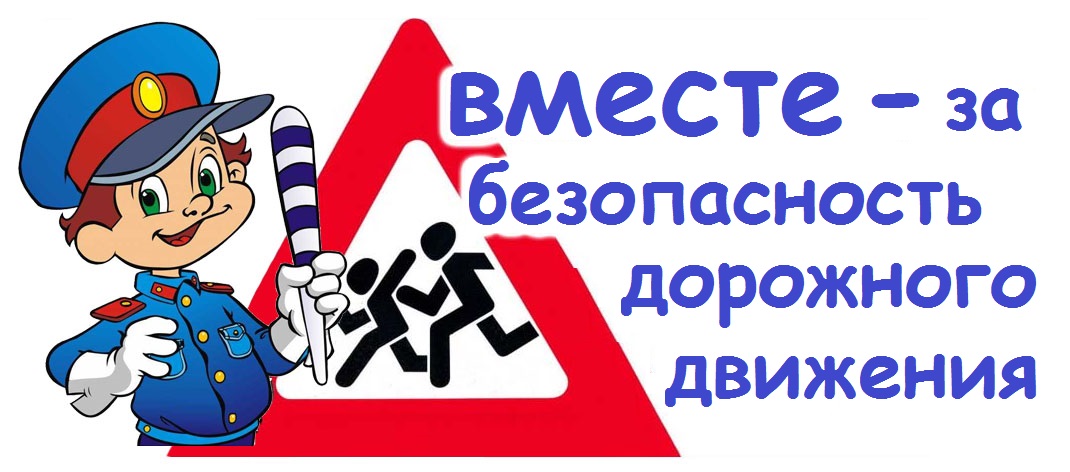 План проведения 
«Недели безопасности дорожного движения»№Мероприятие Дата проведенияУчастники Ответственные 1ВКС по теме «Профилактика детского дорожно – транспортного травматизма»23.09.2020Классные руководители 1 – 11 классов2Классный час «Безопасность и правила дорожного движения. Автомобиль. Дорога. Пешеход»24.09.20202 классКазицына О.В.3Беседа «Тише едешь»24.09.2020 9 классЩербатова Н.А.4Классный час «Дорожная азбука»24.09.20203 классЕрмилова Н.И.5Игра «Дорога без опасности»24.09.20205 классСергеева О.И.6Классный час «Береги свою жизнь»24.09.20206 – 7 классыКасаткина Н.В.7Классный час «ПДД – закон улиц и дорог»25.09.202010 – 11 классыСамохина Ж.М.8Классный час «Знай правила движения как таблицу умножения»25.09.20201 классВоронцова Е.А.9Классный час «За безопасность движения на дорогах»25.09.20208 классАрхипова О.В.10Путешествие в страну правил дорожного движения «Какой я пешеход?», «Правила поведения в транспорте»25.09.20204 классОжогова М.Н.11Видеоролик для младших школьников «Опасности, которые могут Вам встретиться по дороге в школу»https://www.youtube.com/watch?time_continue=3&v=tAaZc6mn5SI&feature=emb_logo 21.09 – 25.09.20201 – 11 классыКудюкина Н.Н.12Видеоуроки на Портале по безопасности дорожного движенияhttp://sakla.ru/video/list/221.09 – 25.09.20201 – 11 классыКудюкина Н.Н.13Распространение памяток «Основные правила безопасного поведения на дорогах» для детей и взрослых21.09 – 25.09.2020Волонтерский отряд «Мечта»Самохина Ж.М.